                                                                                                                                                                                                        О Т К Р Ы Т О Е    А К Ц И О Н Е Р Н О Е     О Б Щ Е С Т В О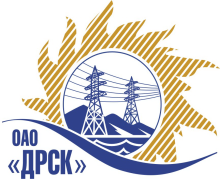 		Итоговый протокол по выбору победителягород  Благовещенск, ул. Шевченко, 28ПРЕДМЕТ ЗАКУПКИ:Открытый запрос предложений (ЭТП b2b-energo):  Закупка 1524 «Модернизация аппаратуры каналообразования СП СЭС» для нужд филиала ОАО «ДРСК» «Хабаровские электрические сети»Основание для проведения закупки (ГКПЗ и/или реквизиты решения ЦЗК): ГКПЗ 2014 г.Планируемая стоимость закупки в соответствии с ГКПЗ или решением ЦЗК: 2 209 000,00 руб. Форма голосования членов Закупочной комиссии: очно-заочнаяПРИСУТСТВОВАЛИ:На заседании присутствовали члены Закупочной комиссии 2 уровня. ВОПРОСЫ, ВЫНОСИМЫЕ НА РАССМОТРЕНИЕ ЗАКУПОЧНОЙ КОМИССИИ: О ранжировке предложений после проведения переторжки. О выборе победителя закупки.РАССМАТРИВАЕМЫЕ ДОКУМЕНТЫ:Протокол рассмотрения приложений.Протокол переторжки.ВОПРОС 1 «О ранжировке предложений после проведения переторжки»ОТМЕТИЛИ:В соответствии с критериями и процедурами оценки, изложенными в документации о закупке после проведения переторжки,  предлагается ранжировать предложения следующим образом:Закупка 1524 «Модернизация аппаратуры каналообразования СП СЭС» для нужд филиала ОАО «ДРСК» «Хабаровские электрические сети»ВОПРОС 2 «О выборе победителя»ОТМЕТИЛИ:На основании вышеприведенной ранжировки предложений Участников закупки по после проведения переторжки предлагается признать Победителем Участника занявшего первое место, а именно: Закупка 1524 «Модернизация аппаратуры каналообразования СП СЭС» для нужд филиала ОАО «ДРСК» «Хабаровские электрические сети»ООО "ТМ системы" (620043, Свердловская область, г. Екатеринбург, ул. Заводская, 77).  Итоговая стоимость предложения: 2 063 762,31 без учета НДС (2 435 239,52 с учетом НДС). Условия финансирования: Без аванса; окончательный расчет за поставленное оборудование, монтажные и пуско-наладочные работы не позднее 30 календарных дней после завершения работ и подписания актов выполненных работ. Срок поставки: Начало: с момента заключения договора. Окончание: до 30.09.2014. Гарантийные обязательства: Гарантия на материалы и оборудование, поставляемые подрядчиком составляет 36  месяцев с момента сдачи объекта в эксплуатацию. Гарантийный срок на аппаратуру совместимую с ОУИК «Диспетчер-НТ» составляет 36 месяцев с момента сдачи объекта в эксплуатацию. Гарантия Подрядчика на своевременное и качественное выполнение работ составляет 36 месяца со дня ввода объекта в эксплуатацию. Течение гарантийного срока прерывается на все время, на протяжении которого объект не мог эксплуатироваться заказчиком вследствие недостатков (дефектов), за которые отвечает Подрядчик. Настоящее предложение имеет правовой статус оферты и действует до 12 сентября  2014 г.РЕШИЛИ:Утвердить ранжировку предложений участников после поведения переторжки:Признать Победителями закупки – Закупка 1524 «Модернизация аппаратуры каналообразования СП СЭС» для нужд филиала ОАО «ДРСК» «Хабаровские электрические сети»ООО "ТМ системы" (620043, Свердловская область, г. Екатеринбург, ул. Заводская, 77).  Итоговая стоимость предложения: 2 063 762,31 без учета НДС (2 435 239,52 с учетом НДС). Условия финансирования: Без аванса; окончательный расчет за поставленное оборудование, монтажные и пуско-наладочные работы не позднее 30 календарных дней после завершения работ и подписания актов выполненных работ. Срок поставки: Начало: с момента заключения договора. Окончание: до 30.09.2014. Гарантийные обязательства: Гарантия на материалы и оборудование, поставляемые подрядчиком составляет 36  месяцев с момента сдачи объекта в эксплуатацию. Гарантийный срок на аппаратуру совместимую с ОУИК «Диспетчер-НТ» составляет 36 месяцев с момента сдачи объекта в эксплуатацию. Гарантия Подрядчика на своевременное и качественное выполнение работ составляет 36 месяца со дня ввода объекта в эксплуатацию. Течение гарантийного срока прерывается на все время, на протяжении которого объект не мог эксплуатироваться заказчиком вследствие недостатков (дефектов), за которые отвечает Подрядчик. Настоящее предложение имеет правовой статус оферты и действует до 12 сентября  2014 г.ДАЛЬНЕВОСТОЧНАЯ РАСПРЕДЕЛИТЕЛЬНАЯ СЕТЕВАЯ КОМПАНИЯУл.Шевченко, 28,   г.Благовещенск,  675000,     РоссияТел: (4162) 397-359; Тел/факс (4162) 397-200, 397-436Телетайп    154147 «МАРС»;         E-mail: doc@drsk.ruОКПО 78900638,    ОГРН  1052800111308,   ИНН/КПП  2801108200/280150001№ 401/УКС-ВП«18» июля  2014 годаМесто Наименование и адрес участникаЦена заявки до переторжкиЦена заявкипосле переторжкиСущественные условия1ООО "ТМ системы" (620043, Свердловская область, г. Екатеринбург, ул.Заводская, 77)2 199 587,912 063 762,312 435 239,52  (с учетом НДС)Условия финансирования: Без аванса; окончательный расчет за поставленное оборудование, монтажные и пуско-наладочные работы не позднее 30 календарных дней после завершения работ и подписания актов выполненных работ.Срок поставки:Начало: с момента заключения договора .Окончание: до 30.09.2014.Гарантийные обязательства:Гарантия на материалы и оборудование, поставляемые подрядчиком составляет 36  месяцев с момента сдачи объекта в эксплуатацию. Гарантийный срок на аппаратуру совместимую с ОУИК «Диспетчер-НТ» составляет 36 месяцев с момента сдачи объекта в эксплуатацию.Гарантия Подрядчика на своевременное и качественное выполнение работ составляет 36 месяца со дня ввода объекта в эксплуатацию. Течение гарантийного срока прерывается на все время, на протяжении которого объект не мог эксплуатироваться заказчиком вследствие недостатков (дефектов), за которые отвечает Подрядчик.Настоящее предложение имеет правовой статус оферты и действует до 12 сентября  2014 г.2ООО "Современные системы автоматизации" (675000, Россия, Амурская область, г. Благовещенск, ул. Фрунзе, д. 62)2 156 038,59предложение не поступало2 544 125,53 руб. (с учетом НДС)Условия финансирования: Авансовый платеж не более 30% от общего объема работ. Окончательная оплата за оборудование и доставку – после поставки оборудования на монтажные площадки объектов заказчика. Окончательный расчет за монтажные работы и пуско-наладочные работы не позднее 30 календарных дней после завершения работ и подписания актов выполненных работ.Срок поставки:Начало: с момента заключения договора.Окончание: 30.09.2014.Гарантийные обязательства:Гарантия на материалы и оборудование, поставляемые Подрядчиком  составляет 12 месяцев с момента сдачи объекта в эксплуатацию.Гарантийный срок на аппаратуру совместимую с ОУИК «Диспетчер-НТ» составляет 12 месяцев с момента сдачи объекта в эксплуатацию.Гарантия Подрядчика на своевременное и качественное выполнение работ составляет 24 месяца со дня вода объекта в эксплуатации. Течение гарантийного срока прерывается на все время, на протяжении которого объект не мог эксплуатироваться заказчиком вследствие недостатков (дефектов), за которые отвечает Подрядчик.Настоящее предложение имеет правовой статус оферты и действует до 30 сентября  2014 г.3ООО "ЦСП" (690035, Россия, Приморский край, г. Владивосток, ул. Калинина, д. 25)2 205 932,20предложение не поступало2 603 000,00 руб. (с учетом НДС)Условия финансирования: авансирование 30% от стоимости договора на выполнение подрядных работ.  Окончательный расчет за поставленное оборудование, монтажные и пуско-наладочные работы не позднее 30 календарных дней после завершения работ и подписания актов выполненных работ.Срок поставки:Начало: с момента заключения договора.Окончание: 30.09.2014.Гарантийные обязательства:Гарантия на материалы и оборудование, поставляемые Подрядчиком  составляет 12 месяцев с момента сдачи объекта в эксплуатацию.Гарантийный срок на аппаратуру совместимую с ОУИК «Диспетчер-НТ» составляет 12 месяцев с момента сдачи объекта в эксплуатацию.Гарантия Подрядчика на своевременное и качественное выполнение работ составляет 24 месяца со дня вода объекта в эксплуатации. Течение гарантийного срока прерывается на все время, на протяжении которого объект не мог эксплуатироваться заказчиком вследствие недостатков (дефектов), за которые отвечает Подрядчик.Настоящее предложение имеет правовой статус оферты и действует до 30 октября  2014 г.1ООО "ТМ системы" (620043, Свердловская область, г. Екатеринбург, ул.Заводская, 77)2ООО "Современные системы автоматизации" (675000, Россия, Амурская область, г. Благовещенск, ул. Фрунзе, д. 62)3ООО "ЦСП" (690035, Россия, Приморский край, г. Владивосток, ул. Калинина, д. 25)Ответственный секретарь Закупочной комиссии: Челышева Т.В. _____________________________Технический секретарь Закупочной комиссии: Бражников Д.С.  _______________________________